四川人才网-企业参会指南步骤账号注册二、发布职位三、账号、职位均过审后，选择场次，报名参会联系电话：四川人才028-8613 6436细则一、在线注册单位信息步骤第一步，登录网站：电脑或手机浏览器输入网址：www.scrc168.com,进入网站首页，点击页面的“立即注册”。如下图所示：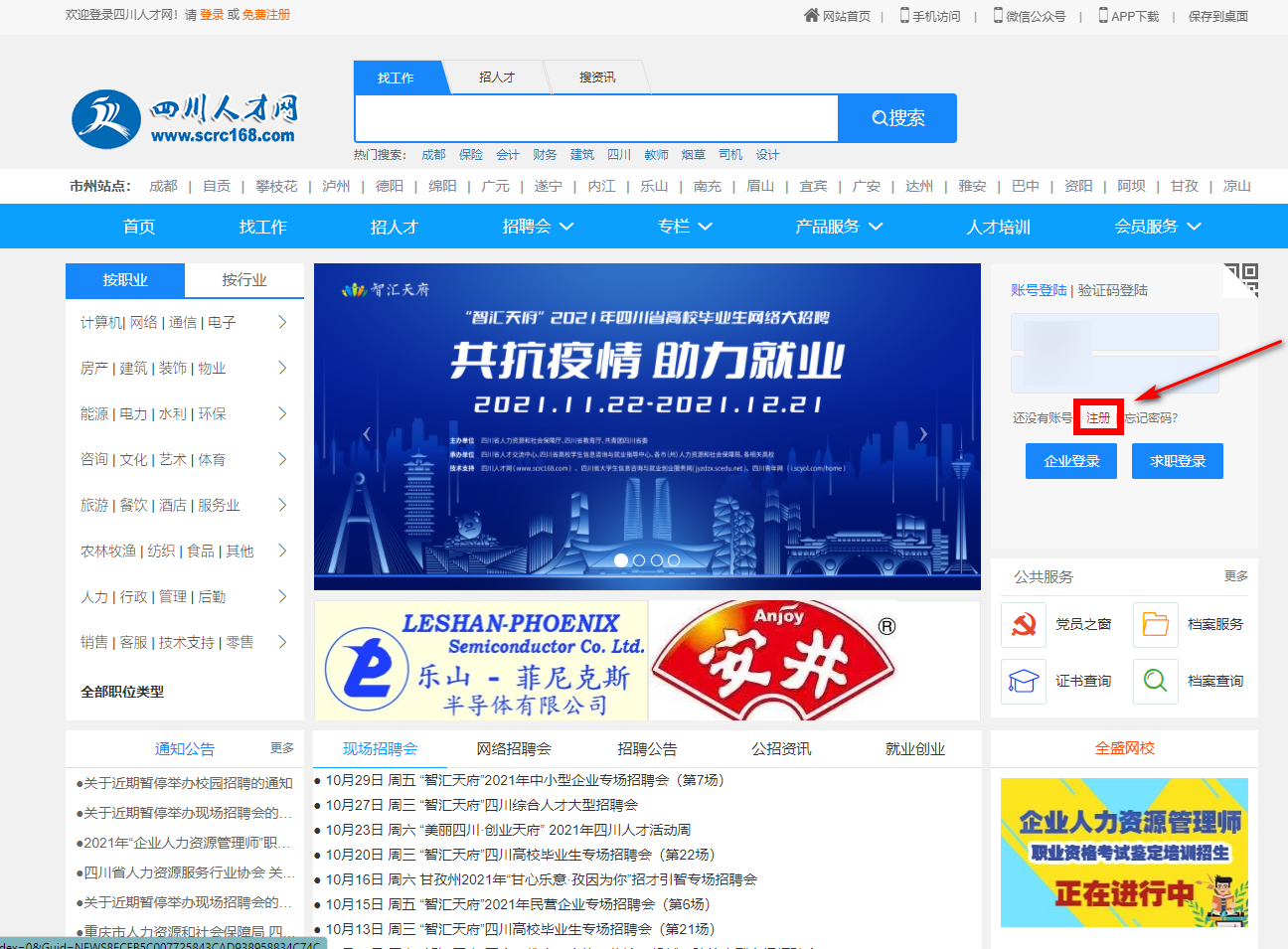 第二步，账号注册：在弹出框中输入企业相关信息，选择“立即注册”，完成企业账号注册。如下图所示：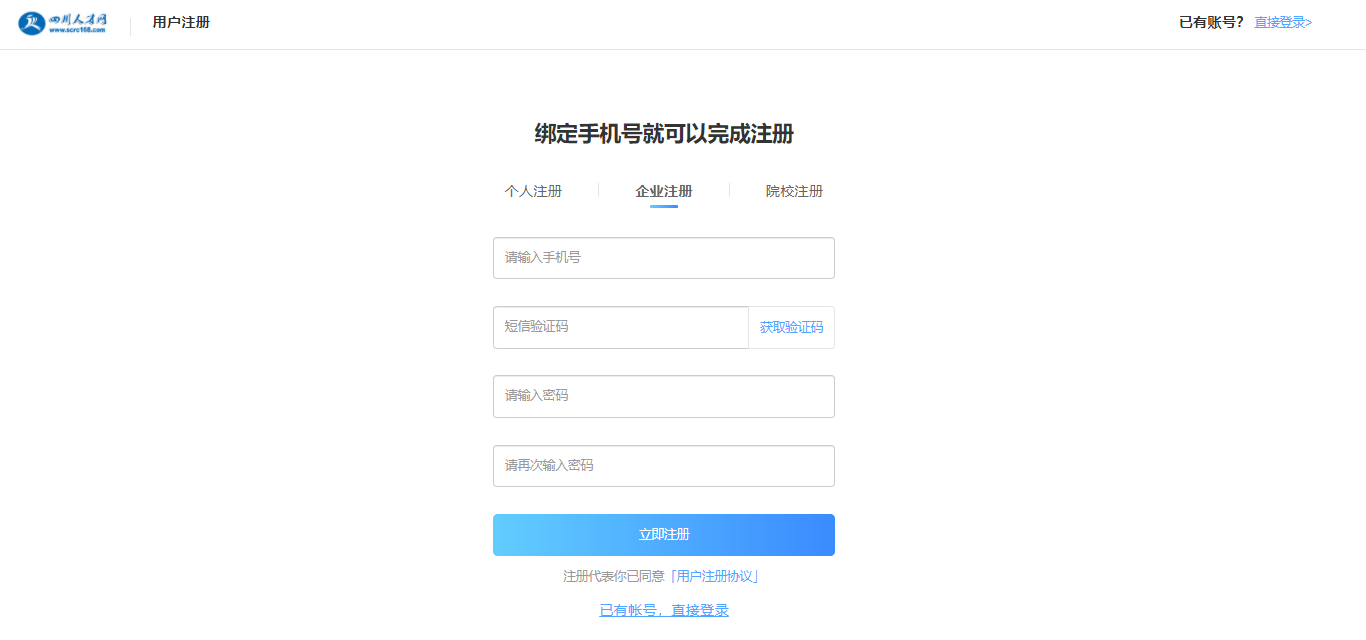 第三步，完善基本资料：在跳转页面完善企业基本资料和联系方式，点击“下一步”。如下图所示：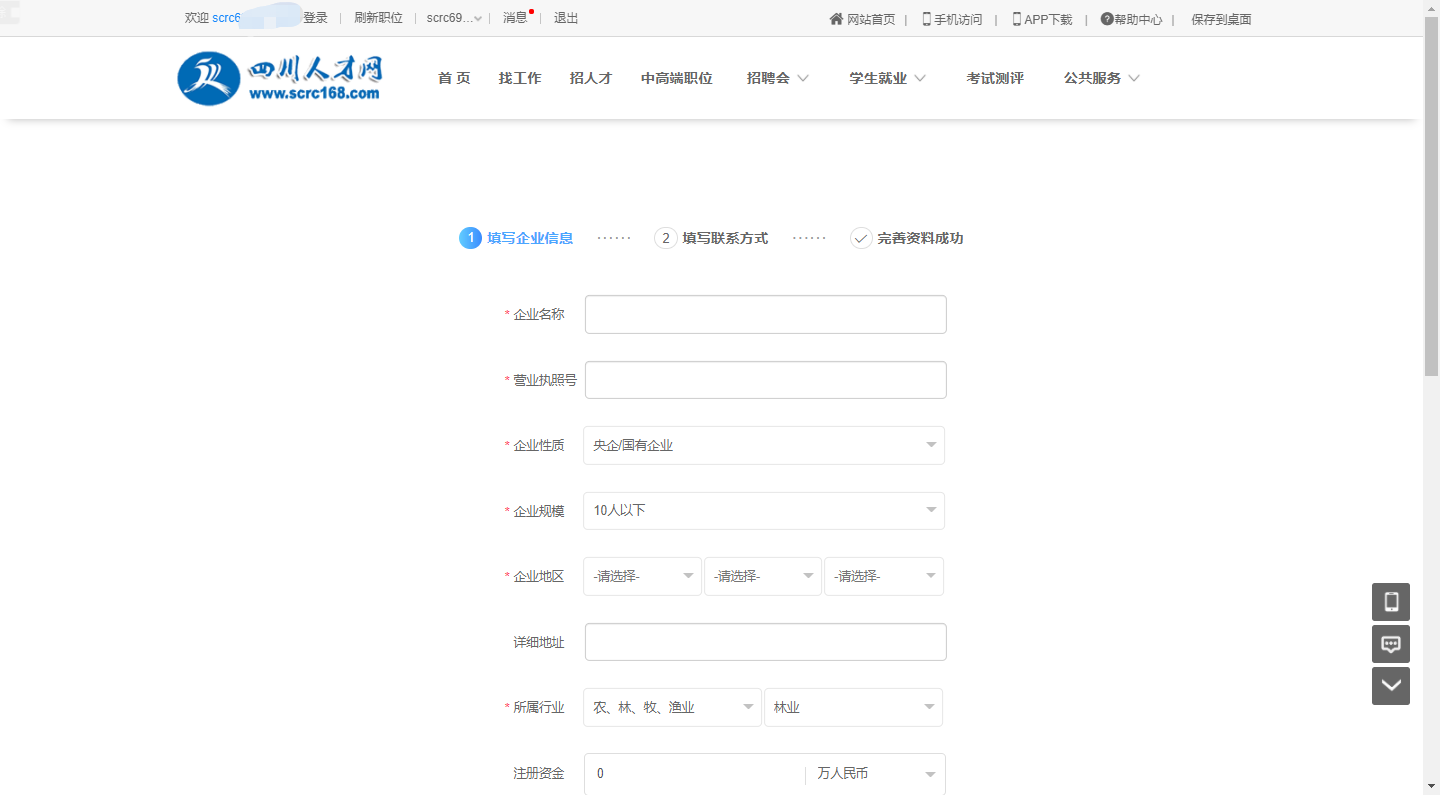 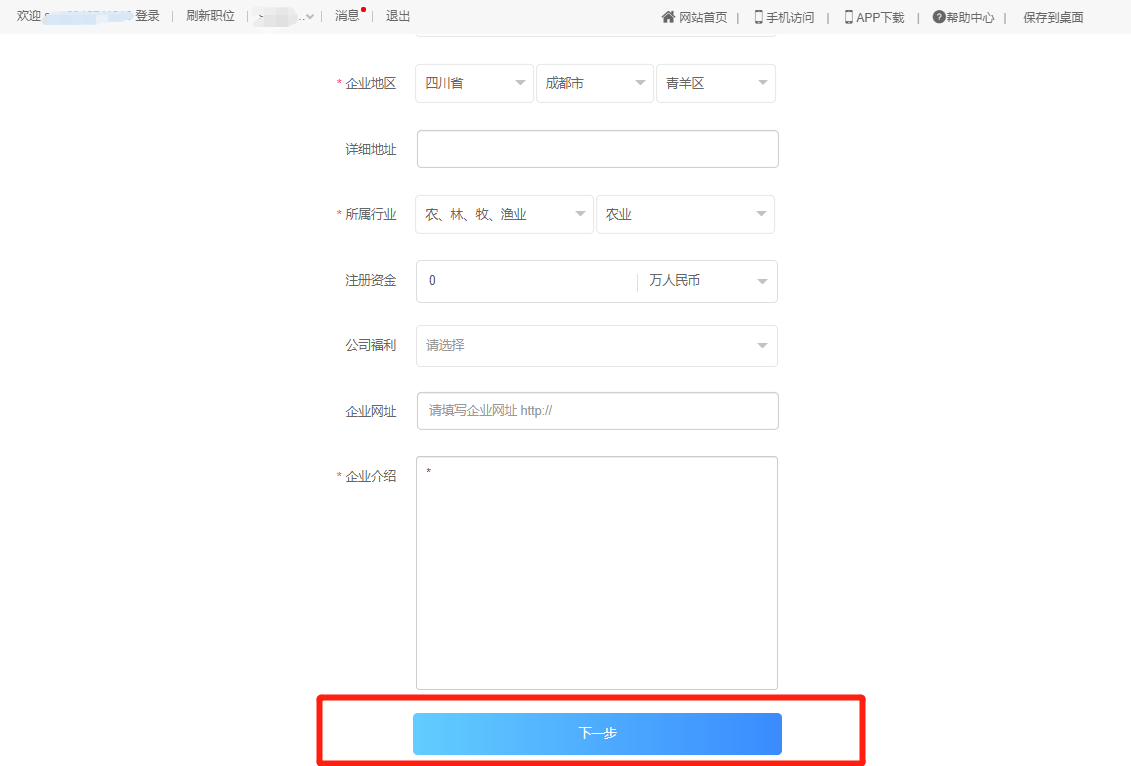 第四步，填写联系方式：在跳转页面完善企业联系方式，点击“下一步”。如下图所示：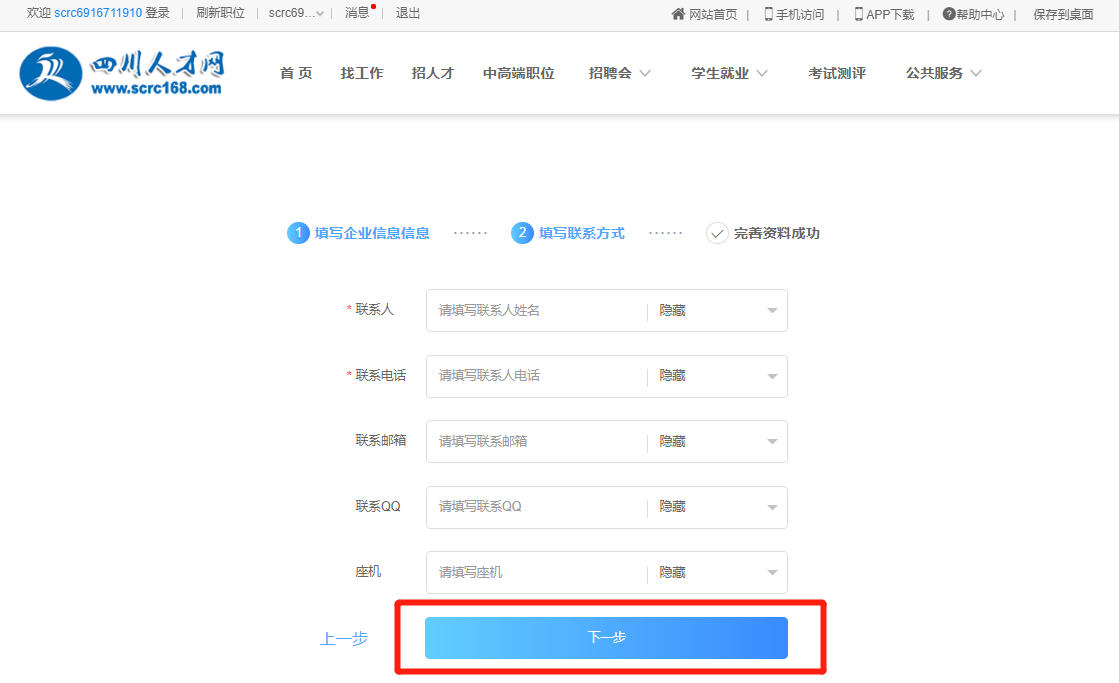 第五步，注册成功：恭喜您已成功注册。如下图所示：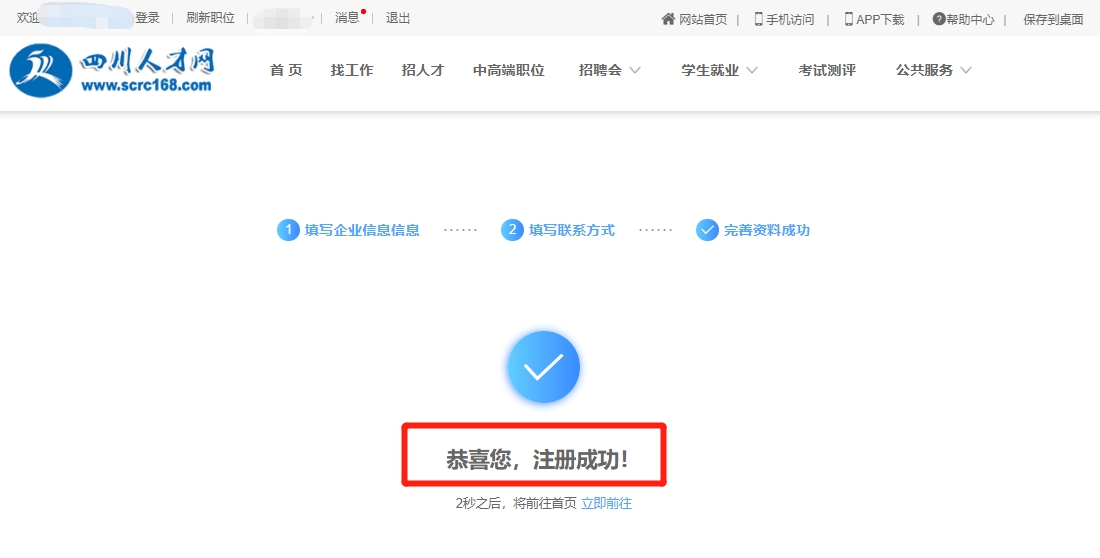 第六步，企业认证：在跳转页面，按要求上传企业营业执照，等待管理员认证。认证期间您可编辑发布职位，但在贵公司账号、贵公司发布职位的系统审核过审前，不对外显示。如下图所示：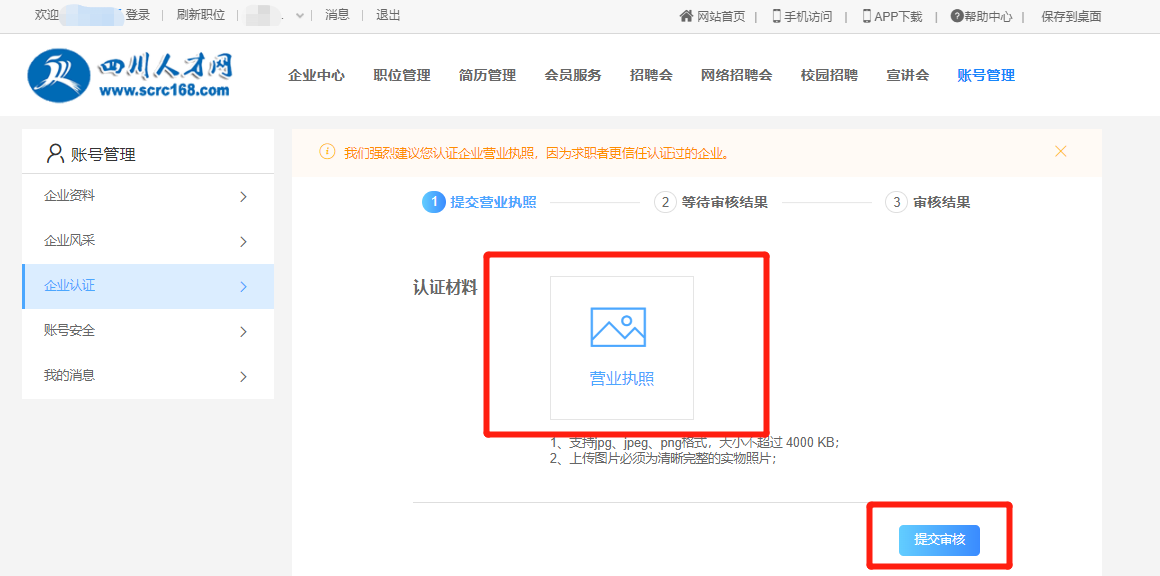 二、单位网上发布职位步骤编辑职位：进入企业后台，选择“职位管理”，发布新职位处编辑或完善职位信息，点击“发布”按钮。您可继续编辑发布其它职位。但企业需待账号认证通过后，您所发布职位才会前台显示。如下图所示：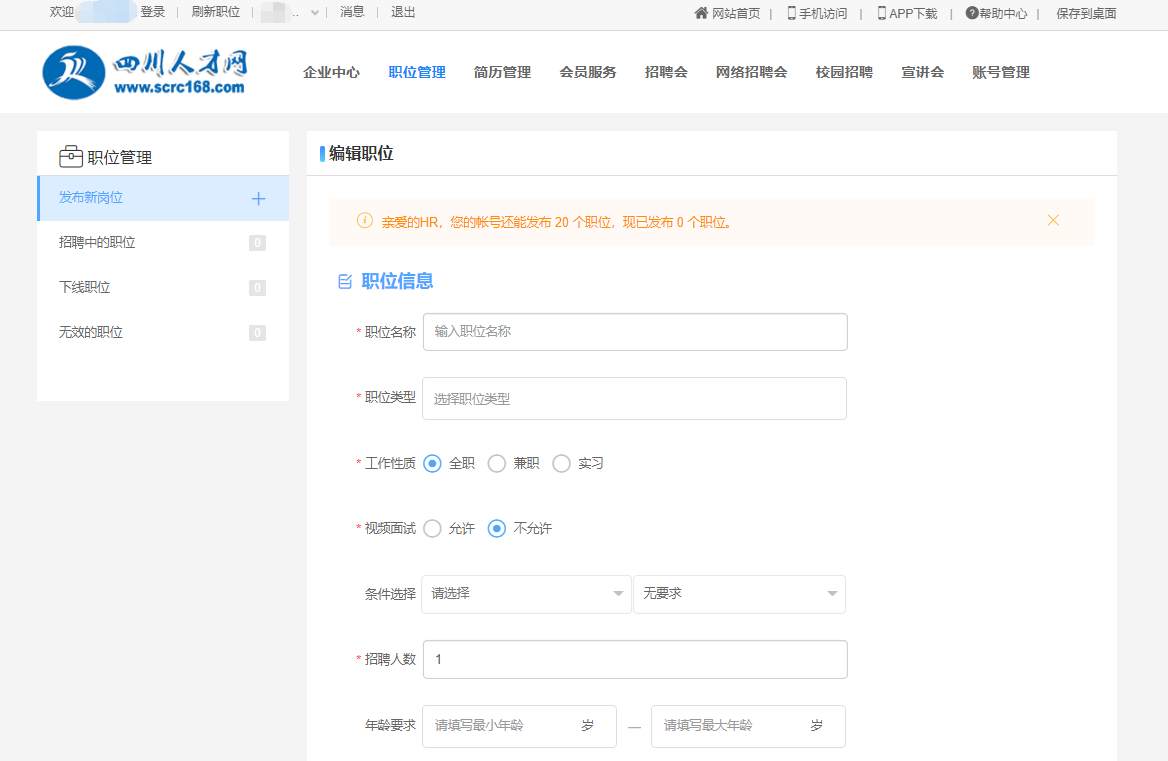 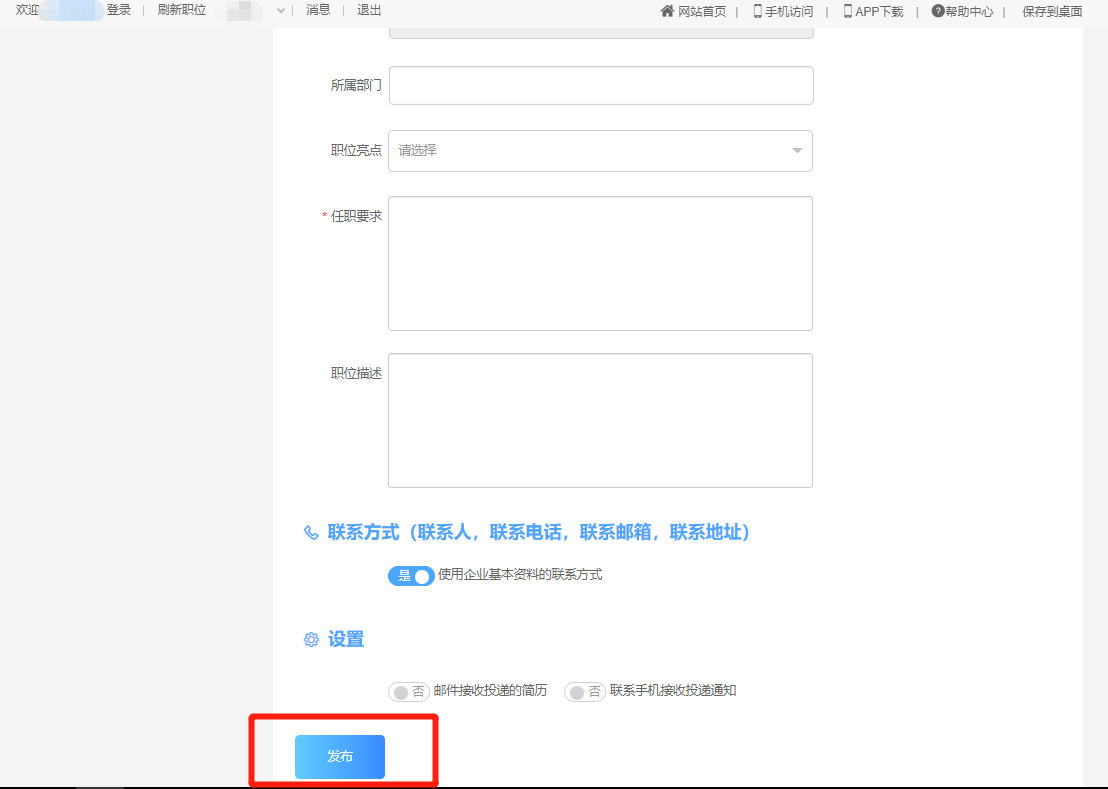 三、报名参会待贵企业账号注册成功，发布职位过审后，点击四川人才网首页-会场轮播图片，在需参会的高校网络招聘会具体场次，右侧点击“申请”按钮。等待系统管理员过审即报名成功。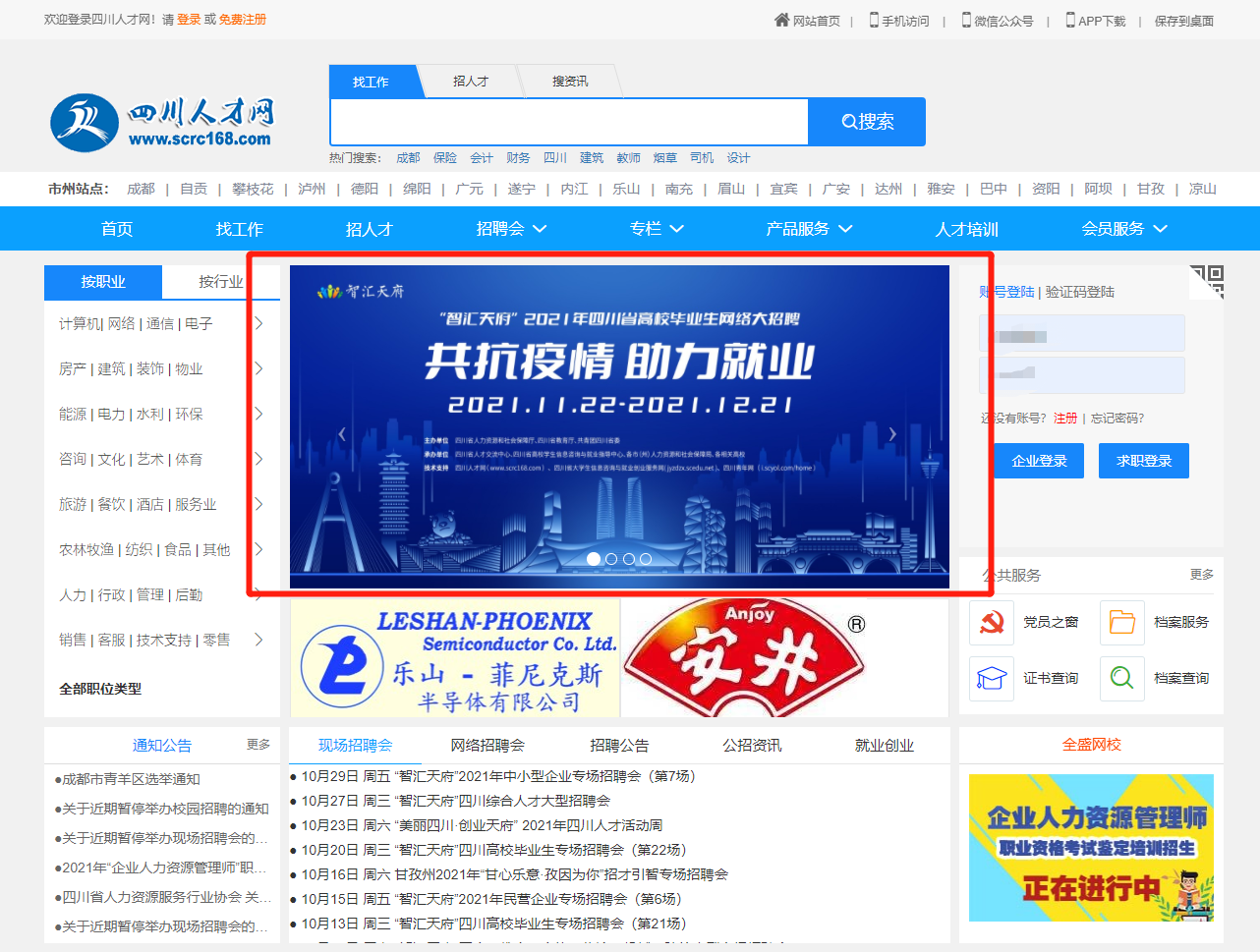 进入二级界面，选择具体报名场次。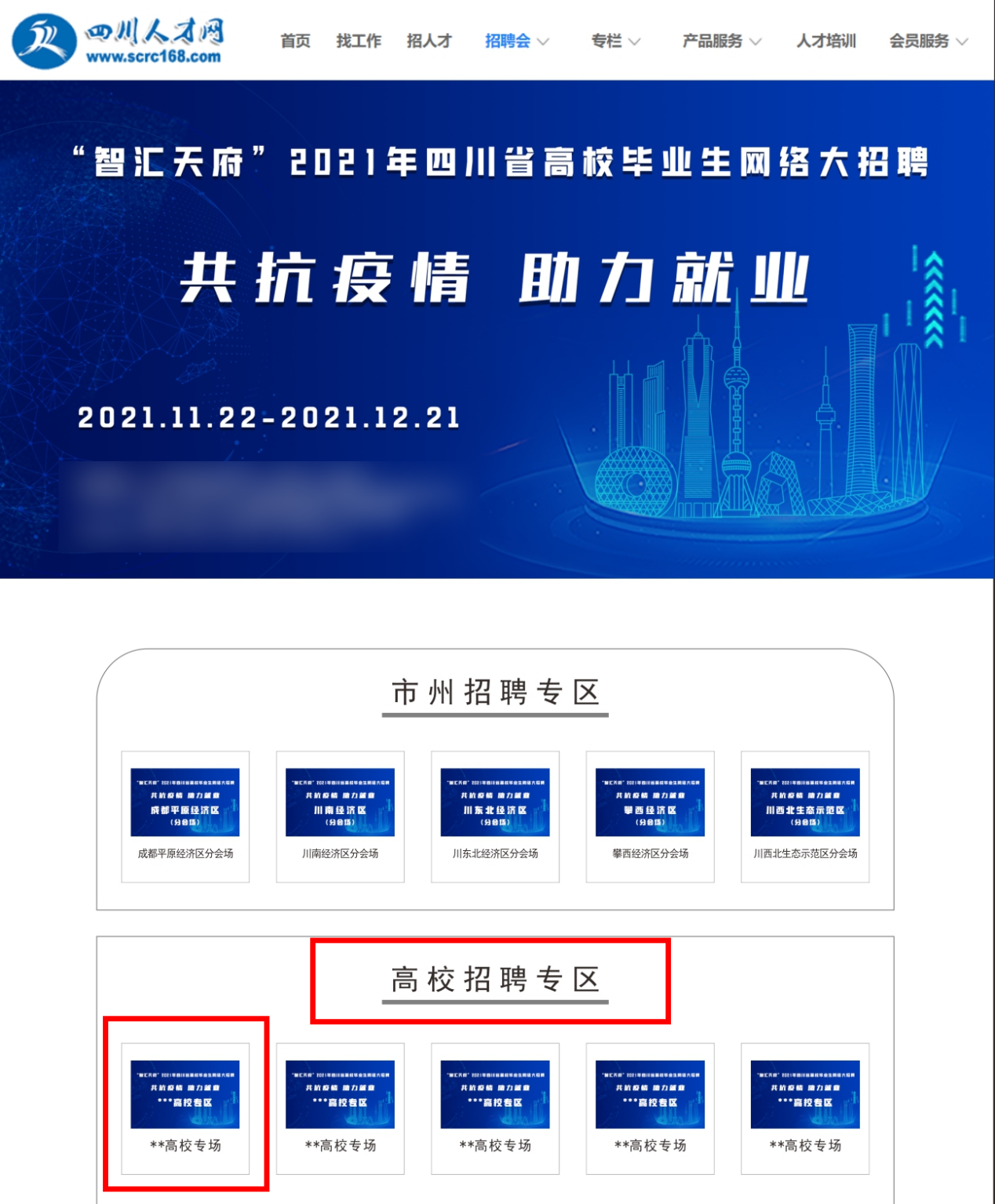 点击企业报名，即可申请，等待过审即可参会。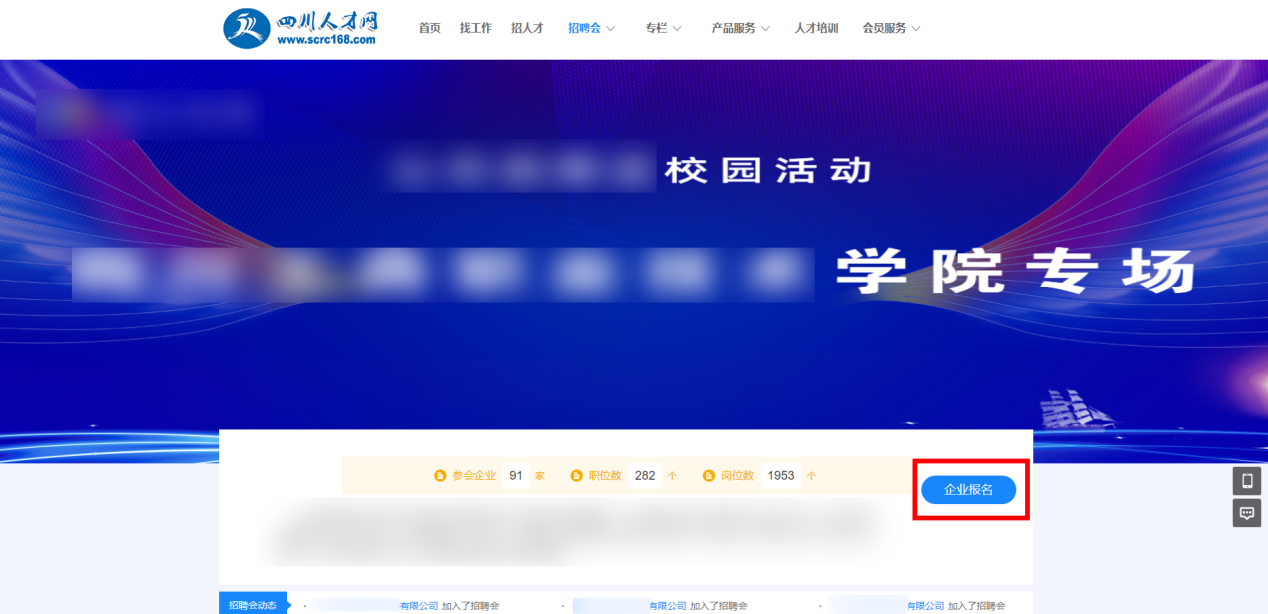 请注意，本申请步骤需待企业账号系统过审、职位过审后进行。